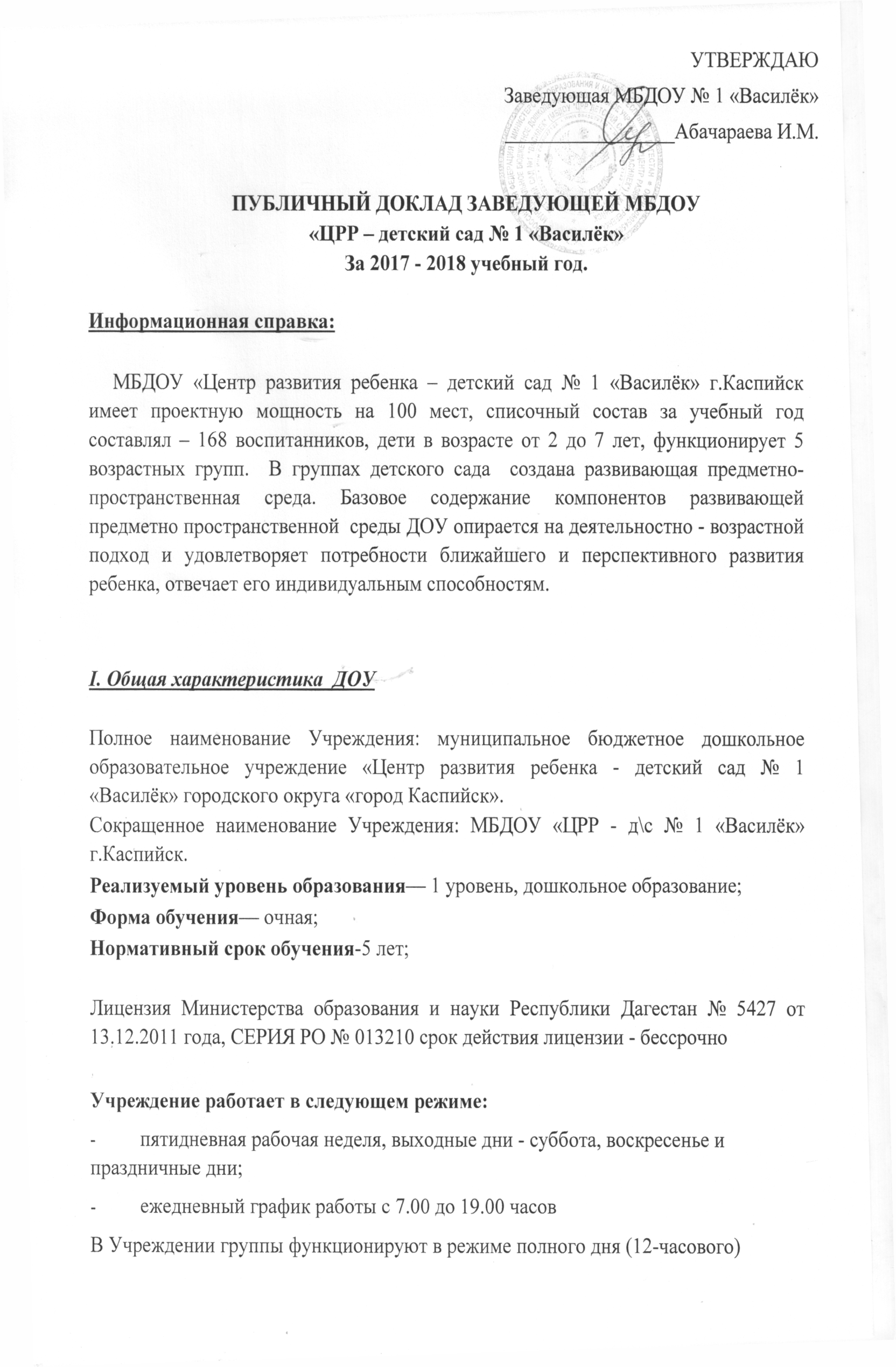 Учреждение расположено в экологически чистом районе г. Каспийск Местонахождение Учреждения: Юридический адрес: 368300, г.Каспийск, ул. Комсомольская 3 «А»Фактический адрес: 368300, Российская Федерация, Республика Дагестан, г.Каспийск, улица Комсомольская 3 «А» Контактный телефон:   8  (87246)5-14-50Электронный адрес:   detsadv1.vasilek@mail.ruРуководитель:   Абачараева Индира МугудиновнаWeb-siteучреждения: http://dag-1-vas.tvoysadik.ru/Телефон/факс:   (87246) 5-14-50Воспитанники ДОУ В 2017-18учебном году в МБДОУ было укомплектовано 5 групп, которые посещали   168 воспитанников: 1младшая группа (от 2 до 3 лет) – 1 группа - 26 детей2 младшая (от 3 до 4 лет) – 1 группа – 36 детей средняя группа (от 4 до 5 лет) – 1 группа – 36 детей старшая группа (от 5 до 6 лет) -  1 группа  – 36 детей подготовительная к школе группа (от 6 до 7 лет) – 1 группа – 34 ребенка.На базе МБДОУ работает консультативный центр.Управление учреждением Управление в Учреждении строится на принципах единоначалия и самоуправления. Учредителем и собственником имущества Учреждения является администрация  городского округа «город Каспийск». Функции и полномочия учредителя осуществляет МКУ «Управление образования»городского округа «город Каспийск».В управлении Учреждением участвуют органы самоуправления.                Формами самоуправления Учреждения являются: Общее собрание Учреждения;Управляющий совет Учреждения;  Педагогический совет Учреждения; Совет Родителей; Существуют следующие функциональные помещения со специальным оборудованием: музыкальный зал (пианино, музыкальный центр,  инструменты для русской фольклорной музыки); медицинский блок (изолятор, процедурный кабинет, лампа кварцевая.)  -         физкультурный зал  кабинет педагога- психолога кабинеты дополнительного образования,На территории ДОУ имеются 5 прогулочных площадок оснащенные игровым оборудованием, спортивная площадка, оснащенная спортивным комплексом, площадка по изучению ПДД. Учреждение оснащено необходимой учебной и ростовой мебелью.  Оно имеет водоснабжение, канализацию, централизованное отопление. В групповых помещениях выполнен капитальный ремонт. Созданные в детском саду материально-технические условия обеспечивают комфортную среду детям, полноценное обучение и воспитание. Образовательный процесс оснащен оборудованием, необходимыми наглядными пособиями.  II. Особенности образовательного процессаОсновная общеобразовательная программа дошкольного образования общеразвивающей направленности разработана на базе: Примерной основной общеобразовательной программы дошкольного образования «От рождения до школы» в соответствии с ФГОС, под редакцией Н.Е. Вераксы, Т.С Комаровой, М.А. Васильевой, М. «Мозаика-Синтез» 2014г. и сочетания парциальных программ:  1.Программа художественного воспитания, обучения и развития детей 2- 7 лет «Цветные ладошки» И.А.Лыковой М.: «Карапуз- дидактика» 2009г.  2.Программа «Основы безопасности детей дошкольного возраста» Н.Н.Авдеевой, Р.Б.Стеркиной, О.Л.Князевой М. «Детство -пресс» 2002г. 3. «Дорогою добра». Программа социально-эмоционального развития дошкольников/ Сост.: Л.В.Коломийченко, Г.И.Чугаева – ТЦ «Сфера», 20154. Региональная программа «Родничок», «Отчий дом».Образовательная программа определяет содержание и организацию образовательного процесса детей дошкольного возраста и направлена на сохранение и укрепление здоровья воспитанников, формирование общей культуры, развитие их художественных способностей, физических, интеллектуальных и личностных качеств, формирование предпосылок учебной деятельности, обеспечивающих социальную успешность, утверждается самостоятельно учреждением .Основная образовательная программа дошкольного образования учреждения содействует сохранению единого образовательного пространства, не сковывая творческой инициативы педагогов, предоставляет широкие возможности для реализации различных подходов к построению образовательного процесса в учреждении. ВЫПОЛНЕНИЕ ГОДОВЫХ ЗАДАЧ.      Годовые задачи ДОУ в 2017-2018 уч. году стояли следующие: 1.	Речевое развитие детей;2.	Совершенствование воспитательно-образовательной работы по экологическому воспитанию детей дошкольного возраста в контексте ФГОС.Анализ выполнения 1-ой годовой задачи:Выполнению данной годовой задачи был посвящен педагогический советна тему «Речевое развитие дошкольников в условиях ДОУ».  Цель: «Внедрение эффективных форм и методов по речевому развитию детей»В ходе педагогического совета были рассмотрены следующие вопросы: Итоги тематической проверки: «Речевое развитие дошкольников в условиях ДОУ», «Игра, как средство развития речи детей дошкольного возраста» (из опыта работы).Игротека по указанной тематике,Использование ИКТ в развитии речи у дошкольников (сообщение педагога).Анализ выполнения 2-ой годовой задачи:Выполнению данной годовой задачи был посвящен педагогический совет на тему «Совершенствование воспитательно-образовательной работы по экологическому воспитанию детей дошкольного возраста в контексте ФГОС».В ходе педагогического совета были рассмотрены следующие вопросы: 1. Итоги тематической проверки: «Совершенствование воспитательно-образовательной работы по экологическому воспитанию детей дошкольного возраста в контексте ФГОС».2. Сообщение на тему: «Природа и ребенок».3. Деловая игра «Экологическое воспитание в ДОУ»Организация образовательного процесса в 2017-2018 учебном году имела следующие особенности: Непосредственно 	организованная 	образовательная деятельность (занятие) проходила по подгруппам и фронтально; При 	организации 	занятий 	использовался 	принцип интеграции образовательных областей и разных видов деятельности. Предпочтение отдавалось игровым методам обучения и совместной деятельности взрослых и детей. Нормы и требования к нагрузке детей по количеству и продолжительности соответствуют требованиям СанПин.  При построении образовательного процесса, учебная нагрузка устанавливалась с учётом следующих ориентиров: Количество учебных занятий в первой половине дня для младшей и средней группах не превышает двух занятий, а в старшей и подготовительной группах - трёх. Продолжительность занятий в ранней группе – не более 10 минут в младшей группе – не более 15 минут, в средней – не более 20 минут, в старшей - не более 25 мин., в подготовительной – 30 минут. В середине занятия физкультминутка. Перерыв между занятиями не менее 10 минут.   Отработана 	система 	взаимодействия 	всех 	педагогов 	ДОУ: воспитателей, учителя-логопеда, педагога-психолога, инструкторапо физическойкультуре, музыкального руководителя, педагогов дополнительного образования.Календарно-тематическое планирование педагогов разработано в соответствии с содержанием образовательных программ.                Развитие образовательного уровня дошкольников продолжается через систему дополнительного образования (бесплатных образовательных услуг) Оздоровительное направление работы составляет одну из приоритетных сторон деятельности ДОУ.  На протяжении всего периода пребывания ребенка в ДОУ обеспечивается не только охрана его здоровья, но и используются средства, способствующие совершенствованию функций организма. За последние три года отмечается улучшение основных показателей физического здоровья детей благодаря систематическим и сбалансированным оздоровительным мероприятиям в ДОУ: закаливающие мероприятия включают в себя оздоровительные пробежки.    Ведется планомерный медицинский контроль за строгим соблюдением режимных моментов, занятий, режима проветривания, правильного и сбалансированного питания. Осуществляется С – витаминизация 3-х блюд, направленная на повышение защитных сил организма.В зимнее время регулярно проводятся профилактические мероприятия по гриппу и ОРВИ: активная иммунизация, витаминотерапия, медикаментозная профилактика. Дети, состоящие на диспансерном учете, два раза в год направляются к узким специалистам поликлиники для регулярного наблюдения, оздоровления и своевременного снятия с диспансерного учета по выздоровлению. В течении года проводятся углубленные медосмотры, лабораторные обследования детей выпускных групп, осуществляется профилактическое лечение детей диспансерных групп (2 раза в год) и часто болеющих детей.Санитарно-просветительная работа носит регулярный характер и охватывает педагогический персонал, воспитанников и их родителей. Инструктор по физической культуре строит свою работу с детьми с учетом групп здоровья. Четко отслеживая физическую нагрузку. Основные формы работы с родителямиНа протяжении нескольких лет ДОУ работает в едином тандеме с родителями в поиске эффективных форм совместной деятельности с детьми. Сотрудничество с родителями позволяет внедрить современные формы работы, обеспечивающие активное вовлечение родителей в образовательное пространство ребенка, и предполагает изменение системы взаимодействия семьи и детского сада. В прошедшем учебном году к числу удачных форм работы с родителями можно отнести проведение совместных праздников, которые, несомненно, сплачивают родительскую общественность и педагогический коллектив: «Папа, мама, я – спортивная семья», «День матери», «Россия – наш общий дом», приуроченный к дню семьи. Кроме того, продуктивными являются индивидуальные беседы с воспитателями и администрацией. Во время подобных бесед педагоги и администрация имеют возможность познакомиться с микроклиматом в семье, обговорить волнующие родителей проблемы. В течении года педагогами использовались разнообразные формы работы с родителями такие как: педагогические газеты, семейные альбомы, семейные гостиные, совместное проведение тематических мероприятий, творческие отчеты, показ элементов открытых занятий с детьми на собраниях, использовались электронные носители для передачи информации для родителей.  В ДОУ продолжается традиция – проведение «Дней открытых дверей» с целью взаимодействия «ребенок - родитель - педагог». В 	результате 	проводимой 	совместной 	работы 	взаимодействия детского сада и семьи стало интересным и значимым; обогатились воспитательные умения родителей. Социальная активность и партнерство ДОУУчреждение в течение года активно сотрудничало с Краеведческим музеем им. А. Назарова, расположенный на территории школы №2, детской поликлиникой, музыкальной школой имени Агабабова, с Центром технического творчества.  Многие педагоги в этом году провели семинары с показом открытых занятий и обобщением своего опыта по теме годовых задач.  В рамках программы «Здоровье» был проведен месячник здоровья, которыйвключал в себя следующие мероприятия:спортивные эстафеты; спортивные праздники для детей среднего и старшего дошкольного возраста; Фотовыставка «Мы - спортивная семья» - проведение двигательных оздоровительных игр и эстафет. выставка рисунков, поделок дошкольников совместных с родителями; книжная выставка для родителей детей; В рамках организации безопасности в ДОУ был проведен месячник    безопасности, которые включали в себя следующие мероприятия: - конкурсы рисунков, - викторины,- просмотр учебных видеофильмов, - экскурсия с детьми на проезжую часть в сопровождении инспектора ГИБДД.III.  Условия осуществления образовательного процессаПри организации образовательного пространства воспитатели и специалисты нашего детского сада руководствуются следующими принципами: информативность, вариативность, полифункциональность, трансформируемость, интегративность.  На современном этапе обновление содержания образовательного пространства воспитатели и специалисты нашего детского сада рассматривают с позиции требований по организации предметноразвивающей 	среды 	в 	каждой 	возрастной 	группе, 	обуславливают возможность внедрения в практику новых требований к организации среды и обеспечивает: -полноценное и своевременное развитие ребенка; -условия для развития любознательности, стремление к творческому отображению познанного; -стимулирование самостоятельности и активности; -реализацию права на свободу выбора деятельности.  Развивающая предметная среда МБДОУ оборудована с учетом возрастных особенностей детей. Все элементы среды связаны между собой по содержанию, масштабу и художественному решению. В МБДОУ имеются кабинет заведующей; методический кабинет; кабинет психолога; кабинеты дополнительного образования; медицинский кабинет: изолятор; процедурный кабинет; музыкальныезалы; спортивный комплекс на улице; игровой комплекс на улице; участки для прогулок детей; удобные 	игровые 	комнаты, 	спальни, с 	учетом 	возрастных особенностей детей; помещения, обеспечивающие быт, и т. д. Все кабинеты оснащены современным оборудованием.  В МБДОУ грамотно организованная развивающая предметно­ пространственная среда для соответствующего возраста детей, которая меняется в соответствии с сезоном и темой познавательной деятельности. Большое место отводится и для свободной самостоятельной художественной деятельности. В каждой группе создано прозрачное зонирование и оборудованы коррекционно-релаксационные пространства: творческий центр; научный центр для опытно-экспериментальной деятельности; центр литературы; центры сюжетно-ролевых игр; центр двигательной активности и др.  Созданная развивающая предметно-пространственная среда в МБДОУ помогает ребенку отыскать область своих интересов, раскрыть потенциальные возможности, утвердиться здоровой, творчески способной личностью.   Наличие музыкальных, театральных центров, уголков изобразительной деятельности способствуют развитию творческих способностей детей, а также коррекции имеющихся эмоционально-личностных проблем.   Экологические центры в группах, зеленые зоны вокруг детского сада, помогают 	детям 	понять 	зависимость 	живой 	и 	неживой 	природы, взаимоотношения человека и природы, влияние природы на человека.   Для развития физических качеств, формирования двигательных умений и навыков, воспитания потребности в самостоятельных занятиях физическими упражнениями в каждой группе оборудован «Уголок здоровья», в этих зонах сконцентрировано физкультурное оборудование, дидактические пособия, способствующие воспитанию у ребенка культуры здоровья. В их содержание включены психологические и познавательные игры, способствующие формированию интереса к здоровому образу жизни и укреплению своего физического здоровья. В МБДОУ созданы все необходимые условия для обеспечения безопасности воспитанников и сотрудников МБДОУ. Территория МБДОУ огорожена забором, установлена тревожная кнопка для экстренных вызовов, пожарная сигнализация, имеются камеры наружного и внутреннего видеонаблюдения, расположенные по  периметру детского сада и групповых комнатах. Имеются инструкции определяющие действия персонала и планы пожарной эвакуации людей. МБДОУ укомплектовано необходимыми средствами противопожарной безопасности, которые поддерживаются в состоянии постоянной готовности: огнетушители. Соблюдаются требования к содержанию эвакуационных выходов.  С воспитанниками дошкольного учреждения в системе проводятся занятия по ОБЖ (используются формы проведения с учетом возрастных особенностей детей), игры по охране здоровья и безопасности, направленные на воспитание у детей сознательного отношения к своему здоровью и жизни. В каждой группе имеются уголки безопасности, в которых помещается информация для родителей о детских заболеваниях, мерах их предупреждения, профилактических мероприятий по детскому дорожно - транспортному травматизму.  В МБДОУ организовано 3-х разовое питание (c уплотненным полдником) на основе примерного 20 дневного меню для детей в возрасте от 1,5 до 7 лет.Двадцатидневное меню разработано в соответствии с возрастными потребностями детей дошкольного возраста и согласовано заведующей детского сада. Строго отслеживается качество поставляемых продуктов и нормы готовых блюд. Пищеблок оборудован в соответствии с санитарными правилами и требованиями СанПин. Настоящее меню рассчитано на трехразовоепитание (завтрак, обед, уплотненный полдник). Предусмотрена следующая калорийность каждого приёма пищи: завтрак- 25%; обед – 35%; полдник – 25%. Реализация настоящего меню удовлетворяет суточную потребность детей с полутора до семи лет. Каждый приём пищи осуществлялся в соответствии с режимом дня учреждения. Родителей постоянно информировали об ассортименте питания ребёнка. В детском саду разработана картотека блюд, на каждое блюдо имеется технологическая карта. Ежедневно осуществляется витаминизация третьего блюда. Таким образом, детям обеспечено полноценное сбалансированное питание. Питьевой режим в детском саду проводился в соответствии с требованиями СанПиН 2.1.4.1116-02. Питьевая вода доступна воспитанникам в течение всего времени нахождения в саду. Чётко и своевременно ведется  документация по питанию дошкольников, проводят отбор суточных проб. IV.Кадровое обеспечение учебно-воспитательного процессаПедагогический процесс в ДОУ обеспечивают специалисты: заведующая; старший воспитатель; педагог-психолог; музыкальный руководитель; инструктор по физической культуре;педагог дополнительного образования.АНАЛИЗ ПЕДАГОГИЧЕСКИХ КАДРОВ МБДОУ «ЦРР – д/с № 1 «Василёк» на01.09.2018г.АНАЛИЗ ОБРАЗОВАТЕЛЬНОГО УРОВНЯ ПЕДАГОГИЧЕСКИХ КАДРОВ (без руководителя) АНАЛИЗ КВАЛИФИКАЦИОННОГО УРОВНЯ ПЕДАГОГИЧЕСКИХ КАДРОВАНАЛИЗ СТАЖА И ВОЗРАСТНОГО ЦЕНЗА ПЕДАГОГИЧЕСКИХ РАБОТНИКОВ  V. Результативность деятельности.Анализ участия и достижений педагогов и воспитанников МБДОУ «ЦРР – д/с № 1 «Василёк» в конкурсах, фестивалях, смотрах в 2017 – 2018 уч.годуVI.Финансовые ресурсы и их использованиеРациональное использование бюджетных и внебюджетных средств, грамотное ведение финансовой деятельности приводит учреждение к постоянному улучшению материально-технической базы и образовательной среды. Вся финансово-хозяйственная деятельность учреждения направлена на реализацию уставных целей. Финансовое обеспечение дошкольного учреждения строится на бюджетной и внебюджетной деятельности и регламентируется Законом РФ «Об образовании» ст.41п.8 .Финансирование МБДОУ ЦРР– д/с №1 «Василёк» осуществляется за счет бюджетных средств (муниципальное задание, целевые субсидии) и собственных средств (родительская оплата). На поставку продуктов питания выделяются средства бюджета, а также оплата производится за счет родительской оплаты. Поставщиками продуктов питания являются:ООО «Рассвет» Мусаев И.Х.,ООО «Прод-Сервис» - Очаков О.В.,ИП –Алиев Д.А.,ИП – Пайзуллаева С.Ч.Выводы  о  деятельности  и  перспективы  развития     Анализ деятельности за 2017-2018 учебный год показал стабильный уровень функционирования МБДОУ «ЦРР – д/с № 1 «Василёк». В 2018-2019 учебном году планируется продолжать совершенствовать материально-техническую базу ДОУ, модернизировать развивающую предметно – пространственную среду, обеспечивать непрерывный рост профессионализма педагогов через прохождение курсовой подготовки, аттестацию, предоставления педагогического опыта педагогическому сообществу. Цель работы МБДОУ «ЦРР-детский сад № 1 «Василёк»:создание условий, максимально-обеспечивающих развитие и саморазвитие детей, а также их творческого потенциала на основе формирования психоэмоционального благополучия, обеспечение формирования личности ребенка способной к самореализации в познавательной, коммуникативной, художественно-эстетической, физической и других сферах. Задачи:развивать самостоятельность, творчество педагогов, специалистов для обеспечения дальнейшего роста качественных показателей развития детей, создание условий для физического и психологического благополучия детей, предупреждение травматизма, физических и эмоциональных перегрузок, приводящих к переутомлению.Название кружка, секции, студииФИО педагогаВ них детей/возрастКружок по экологии. «Юный эколог»Загирбекова Р.А.6-7 летКружок «Слоговичок»Агададашева Э.Н.5-6 летТеатральный кружок Гасанова Б.Д.6-7 летКружок по изо деятельности «Веселая кисточка »Набиева Б.А.5-6 лет% % образование образование образование образование % % Высшее Высшее В том числе, высшее дошкольное В том числе, высшее дошкольное Высшее другое Высшее другое Незак. высшее Незак. высшее В том числе, незаконченноевысшее дошкольноеВ том числе, незаконченноевысшее дошкольноеНезаконченноевысшее другое Незаконченноевысшее другое Сред.спец. Сред.спец. В том числе, среднее специальноедошкольноеВ том числе, среднее специальноедошкольноеСреднее специальное другое Среднее специальное другое % % Ко лво% Колво% Колво% Ко лво% Ко лво% Ко лво% Колво% Ко лво% Ко лво% 14   321- - 11791179-- - - - - - - 321321- -Квалификационная категория Квалификационная категория Квалификационная категория Квалификационная категория Квалификационная категория Квалификационная категория Высшая Высшая Первая Первая Соответствие должности Соответствие должности б/к Колво% Колво% Колво% Колво% % % % % 14214322964--стаж педагогической работы стаж педагогической работы стаж педагогической работы стаж педагогической работы До 3 летДо 3 лет3-5 лет3-5 лет 5 – 10 лет 5 – 10 лет10 – 15 лет10 – 15 лет15-20 лет15-20 лет15-20 летСвыше 20 летСвыше 20 летКо лво%Кол-во%Кол-во%Кол-во%%Кол-во%Кол-во%1421421421442929- - 4 29Название конкурса, фестиваля, смотраНазвание конкурса, фестиваля, смотраУровеньВремя и место проведенияРезультативность«Воспитатель года – 2018»«Воспитатель года – 2018»МуниципальныйФевраль 2018Грамота за 3 местоФестиваль среди детей «Мы ищем таланты»МуниципальныйМай 2018Дипломы за участиеФестиваль «Юный декламатор»МуниципальныйНоябрь 2017Дипломы за участиеСмотр – конкурс «Готовность групп к учебному году»На базе МБДОУ №1Сентябрь 2017Дипломы